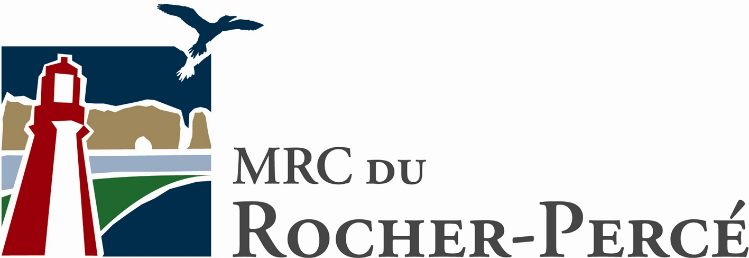 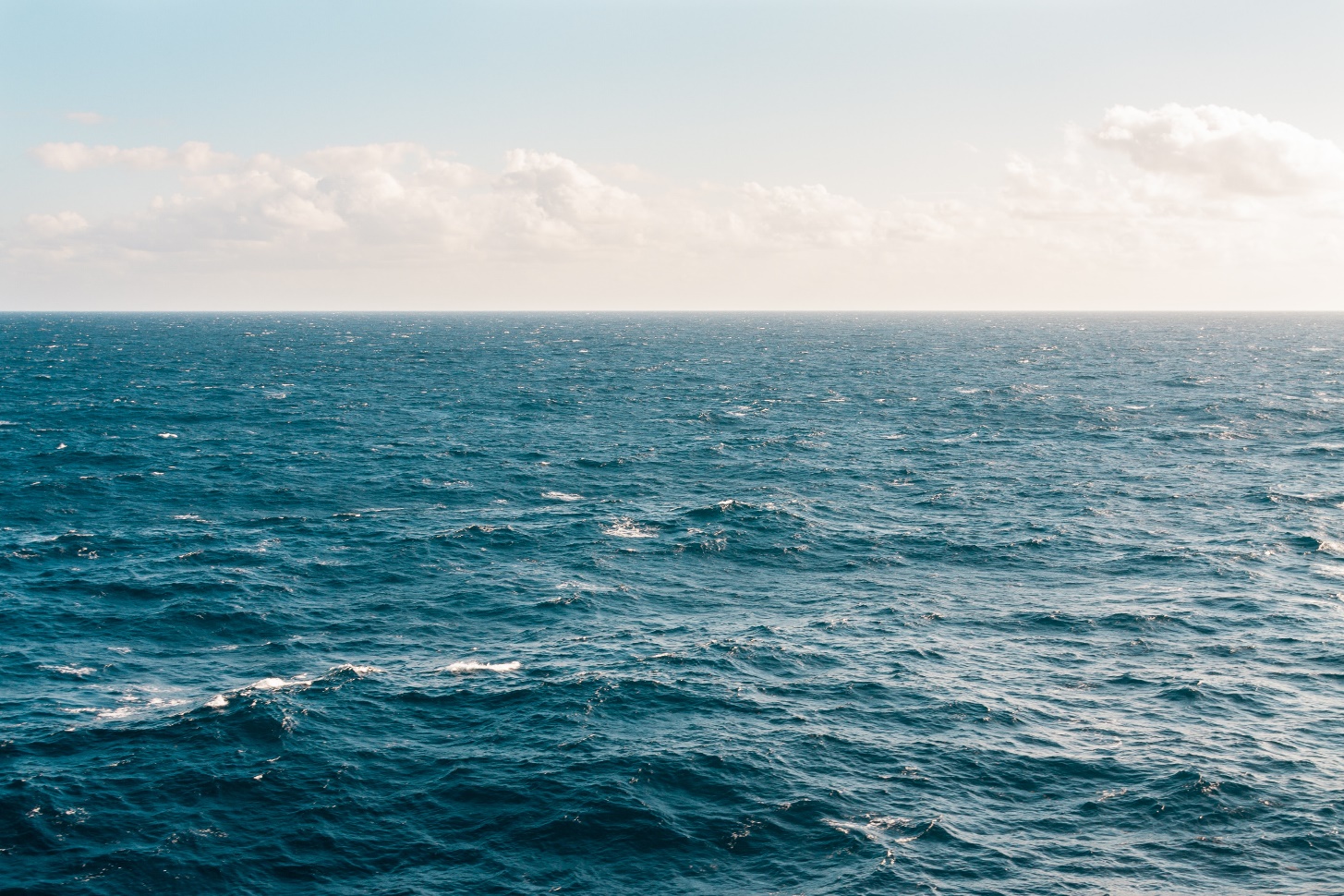 Nom de l’entreprise :     Numéro d’entreprise (NEQ) :	     Principal gestionnaire :	     Responsable du projet et fonction :	     Adresse civique :	     Ville :	     Code postal :	     Téléphone :	     	Poste :	     Télécopieur :	     Courriel :	     Domaine d’intervention :	     Clientèle :	     Forme juridique :	     Chiffres d’affaires :	     Nombre d’employés :	À temps plein	     	À temps partiel	     Titre du projet	     Brève description du projetObjectifs du projetDémonstration de la capacité à mener à terme le projet (ressources humaines, matérielles et financières)Retombées économiques du projetEn quoi votre projet contribue à la signature de la mrc?Nombre d’emplois créés à la suite du projet ou pendant le projet	     Salaire moyen des emplois créés	     Le cas échéant, quelle est la nature de ces emplois (permanent, temporaire, étudiant, etc.)?Nombre d’emplois maintenus à la suite du projet (si applicable)	     Salaire moyen des emplois maintenus	     Étapes du projet et échéanciersCoûts du projet ventilésTotal :		     Structure de financementDate : 	J’autorise la MRC à promouvoir sa signature via votre projet (image, vidéo, texte, etc.).Veuillez joindre, en annexe, les documents mentionnés ci-dessous. Il est à noter que la demande peut être déposée sans la totalité de ces documents nécessaires, mais ils vous seront demandés en cours de traitement (si nécessaire).	Derniers états financiers	Nom des actionnaires/administrateurs	(le cas échéant)	Estimé des coûts et soumissions (le cas échéant)	Preuve de mise de fonds (relevé bancaire ou résolution)	Plan d’affaires/de projet	États financiers prévisionnels (3 ans) (le cas échéant)	Budget de caisse (1 an)	Confirmation des partenaires impliqués dans la structure de financement	Résolution du conseil d’administration autorisant la personne déposant l’actuelle demande à signer tous les documents relatifs à ladite demande	Attestation de conformité à la réglementation (le cas échéant)section 1 —	INFORMATION GÉNÉRALE SUR L’ENTREPRISEsection 2 —	Description du projetsection 3 —	RETOMBÉES SOCIALES ET ÉCONOMIQUES POUR LA COLLECTIVITÉsection 4 —	CoûtS du projet et structure de financementTotal :Cette fiche dûment remplie devra être transmise à la Municipalité régionale de comté (MRC) du Rocher-Percé par la poste, par télécopieur ou par courriel ayant pour objet : SOUTIEN FINANCIER AUX ENTREPRISESMRC du Rocher-Percé129, boulevard René-Lévesque Ouest, bureau 101Chandler (Québec)  G0C 1K0Télécopieur : 418.689.5807Personne-ressource : 	Responsable des dossiers économiques	Téléphone : 418.689.4313	Courriel : reception@rocherperce.qc.ca